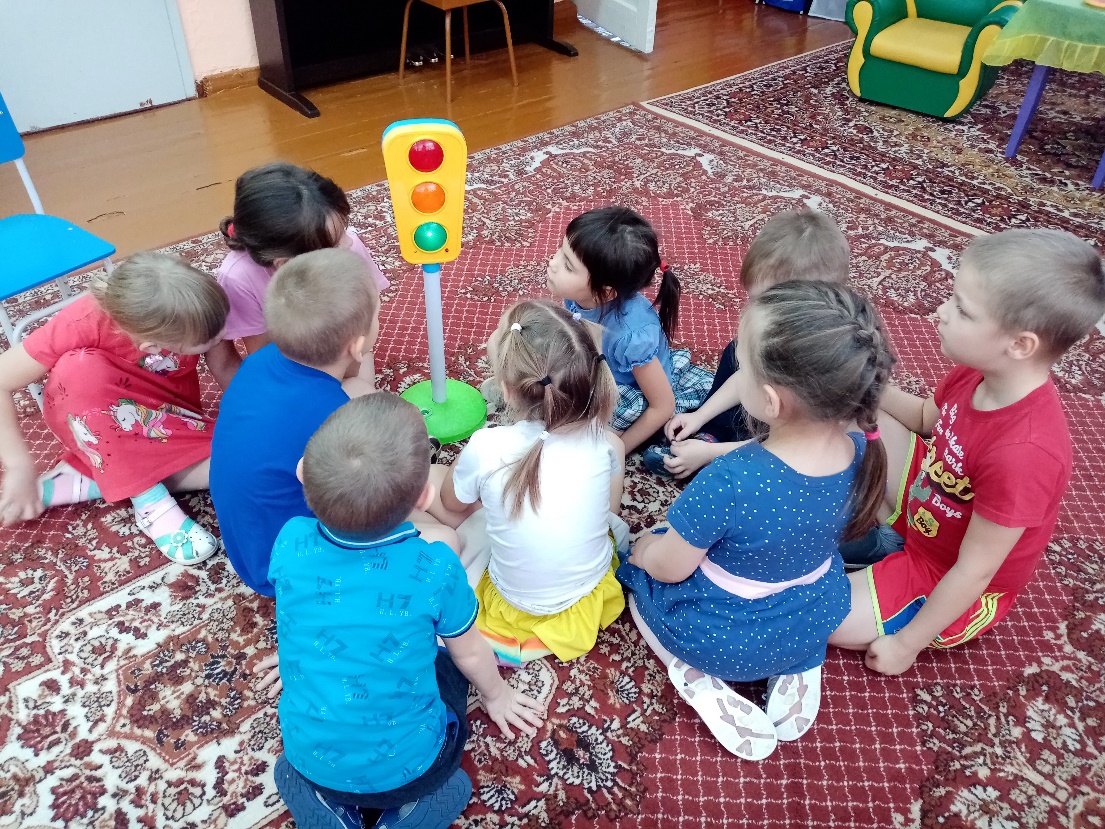 «НАШ  ДРУГ  СВЕТОФОР  расскажет  правила»НОД «Специальный  транспорт»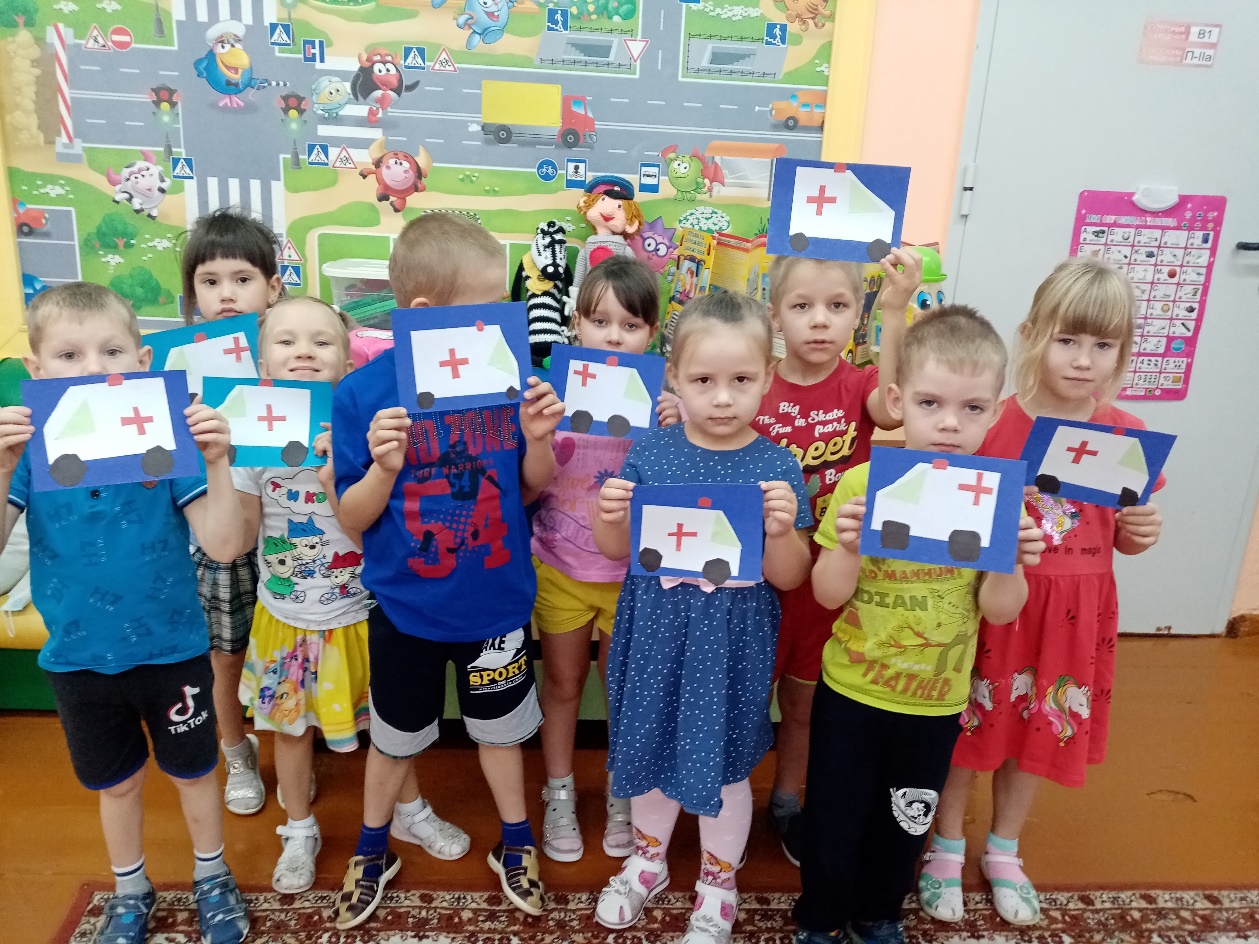 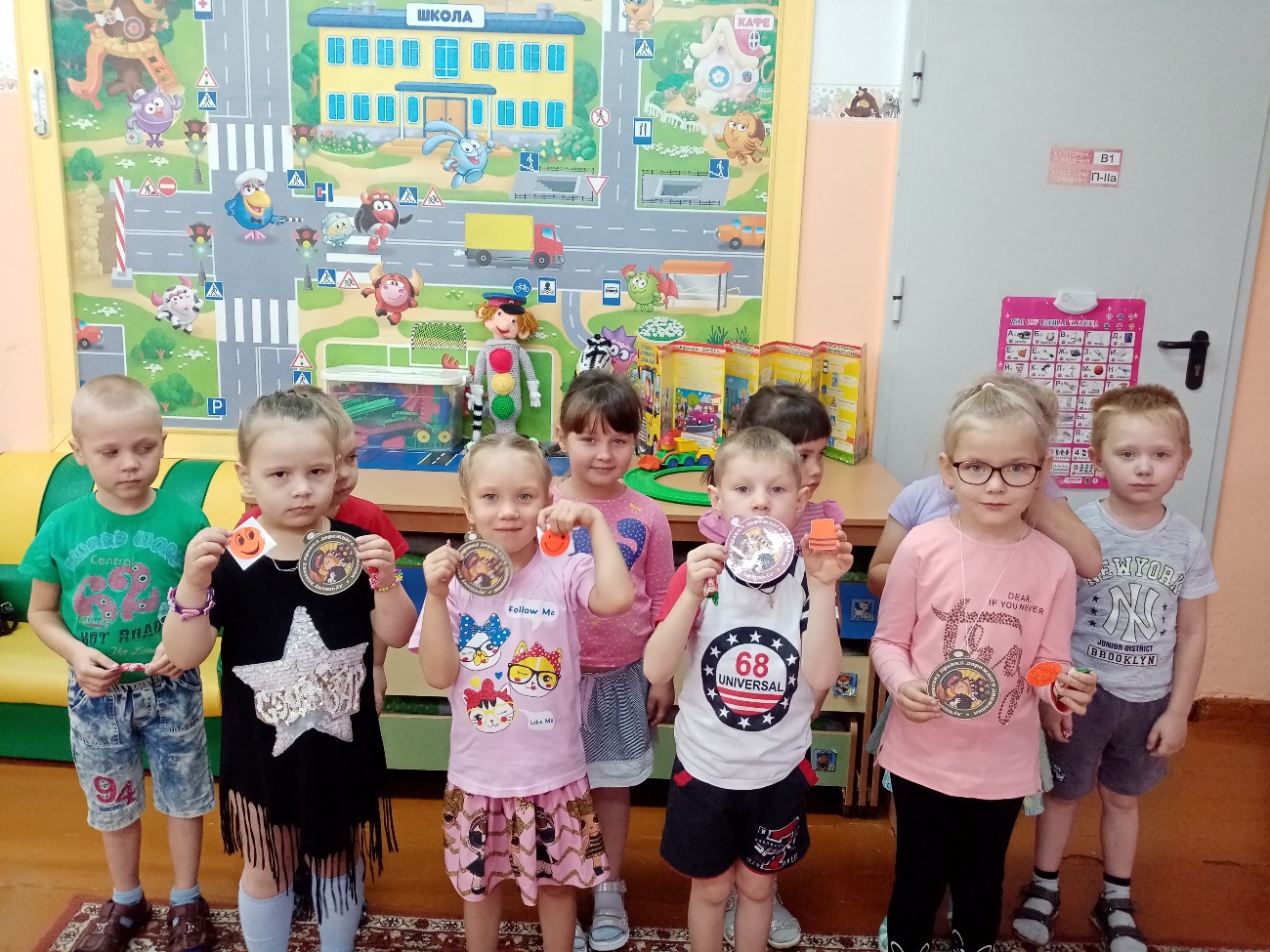 Победители    игровой   викторины  «Я – пешеход, я – пассажир»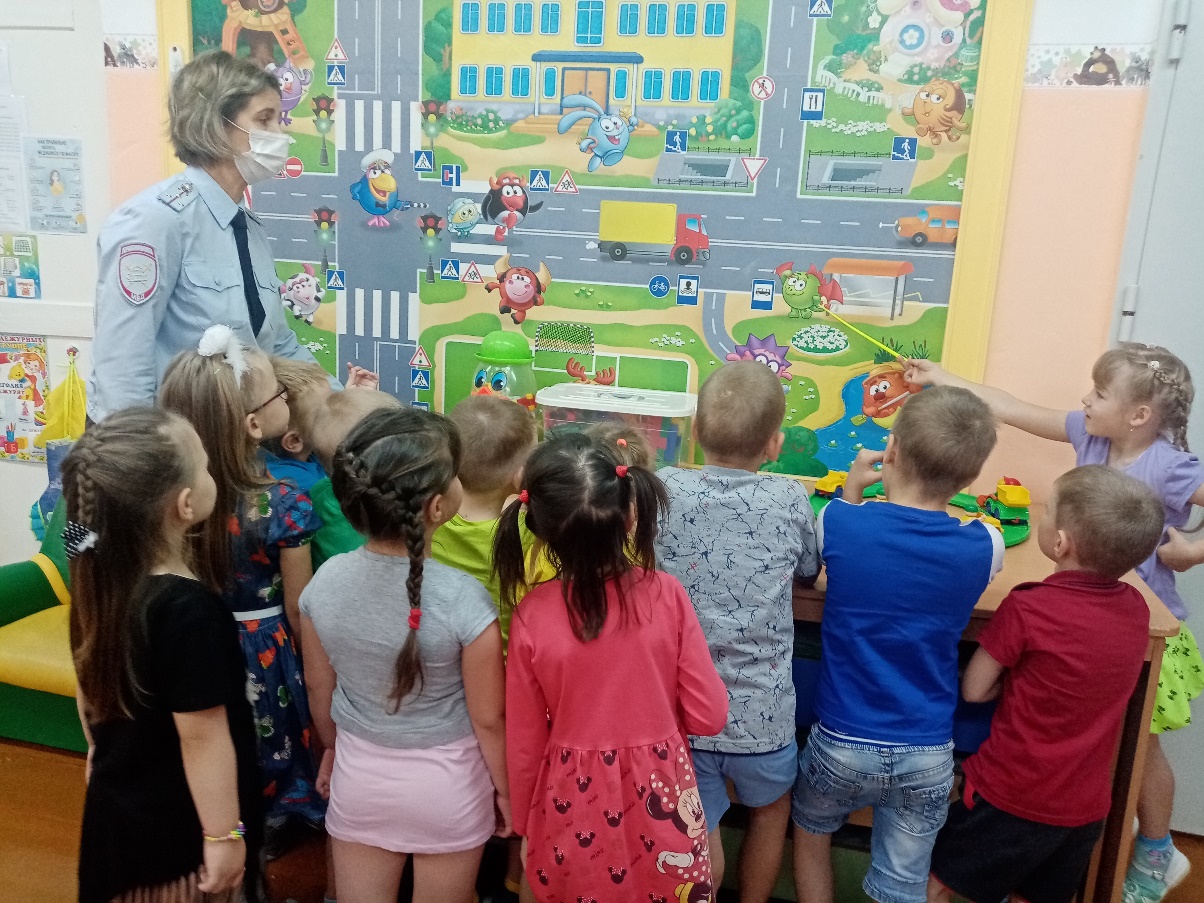 Практическое мероприятие с участием инспектора ГИБДД Шараповой С.В.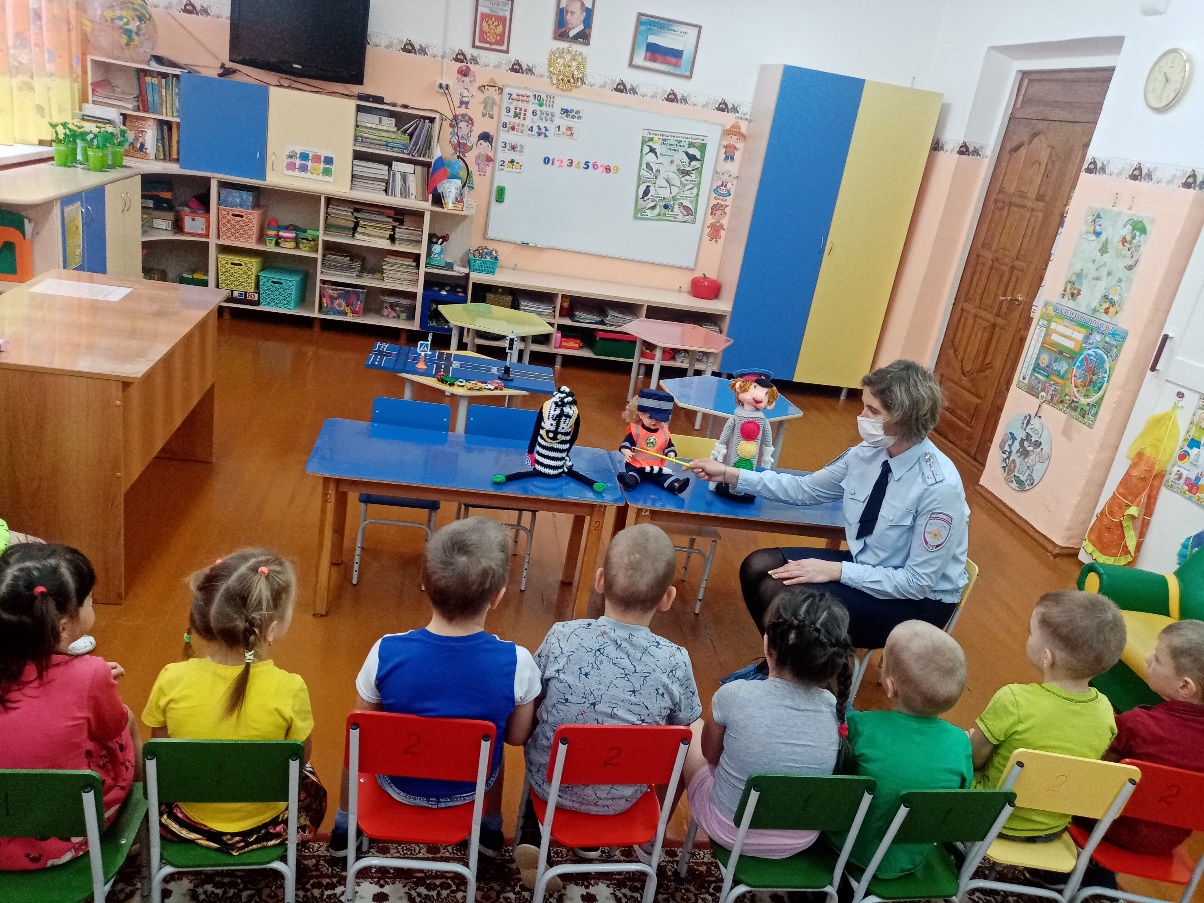 